ҠАРАР	  						               РЕШЕНИЕ                                                         16-е заседание 27-го созыва          О публичных слушаниях по проекту «Правил землепользования и застройки с. Ключи, д. Степановка, д. Кучаново сельского поселения Ключевский сельсовет муниципального района Аскинский район Республики Башкортостан»      В соответствии с Градостроительным кодексом Российской Федерации, Земельным кодексом Российской Федерации, Федеральным законом «Об общих принципах организации местного самоуправления в Российской Федерации», Уставом сельского поселения Ключевский сельсовет муниципального района Аскинский район Республики Башкортостан, Совет сельского поселения Ключевский сельсовет муниципального района Аскинский район Республики Башкортостан РЕШИЛ: 1. Одобрить проект «Правил землепользования и застройки с. Ключи, д. Степановка, д. Кучаново сельского поселения Ключевский сельсовет муниципального района Аскинский район Республики Башкортостан» и вынести на публичные слушания. 2. Провести публичные слушания по проекту «Правил землепользования и застройки с. Ключи, д. Степановка, д. Кучаново сельского поселения Ключевский сельсовет муниципального района Аскинский район Республики Башкортостан» 29 июня 2017 года в 14.00 часов утра в здании Администрации сельского поселения по адресу: с. Ключи, ул. Центральная, 10. 3. Для подготовки и проведения публичных слушаний по проекту «Правил землепользования и застройки с. Ключи, д. Степановка, д. Кучаново сельского поселения Ключевский сельсовет муниципального района Аскинский район Республики Башкортостан» образовать комиссию в следующем составе:     Селянин М.П.– председатель комиссии, депутат округа № 2    Нургалиева И.Н. – секретарь комиссии, депутат округа № 4     Селянина З.Р.– член комиссии, депутат округа № 1 4. Обнародовать проект «Правил землепользования и застройки с. Ключи, д. Степановка, д. Кучаново сельского поселения Ключевский сельсовет муниципального района Аскинский район Республики Башкортостан» путем размещения в сети общего доступа «Интернет» на официальном сайте органов местного самоуправления муниципального района Аскинский район Республики Башкортостан: kluchi04sp.ru и на информационном стенде в здании Администрации сельского поселения по адресу: с.Ключи, ул.Центральная, 10 5. Установить прием письменных предложений жителей сельского поселения Ключевский сельсовет муниципального района Аскинский район Республики Башкортостан по проекту «Правил землепользования и застройки с. Ключи, д. Степановка, д. Кучаново сельского поселения Ключевский сельсовет муниципального района Аскинский район Республики Башкортостан» в срок со дня обнародования до 25 июня 2017 года по адресу: Ключи, улица Центральная, дом 10. каб. управляющего делами администрации с 9.00 до 17.00 часов (кроме выходных дней). 6. Обнародовать настоящее решение на информационном стенде в здании администрации сельского поселения Ключевский сельсовет муниципального района Аскинский район Республики Башкортостан по адресу: Республика Башкортостан, Аскинский район, село Ключи, улица Центральная, дом 10. Глава сельского поселения Ключевскийсельсовет муниципального района Аскинский район Республики Башкортостан                                                  М.П. Селянинс. Ключи 15.06.2017 г.№ 91Башҡортостан РеспубликаһыАСҠЫН РАЙОНЫ МУНИЦИПАЛЬ РАЙОНЫНЫҢ КЛЮЧИ АУЫЛ СОВЕТЫАУЫЛ БИЛӘМӘҺЕ СОВЕТЫ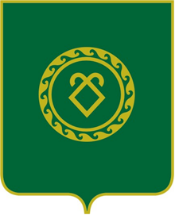 Республика Башкортостан СОВЕТ СЕЛЬСКОГО ПОСЕЛЕНИЯКЛЮЧЕВСКИЙ СЕЛЬСОВЕТМУНИЦИПАЛЬНОГО РАЙОНААСКИНСКИЙ РАЙОН452882, Ключи  ауылы, Централь урамы, 10Тел./факс (34771) 2-81-47Эл.адрес: adm04sp10@mail.ru452882, с.Ключи, ул.Центральная, д.10Тел./факс (34771) 2-81-47Эл.адрес: adm04sp10@mail.ru